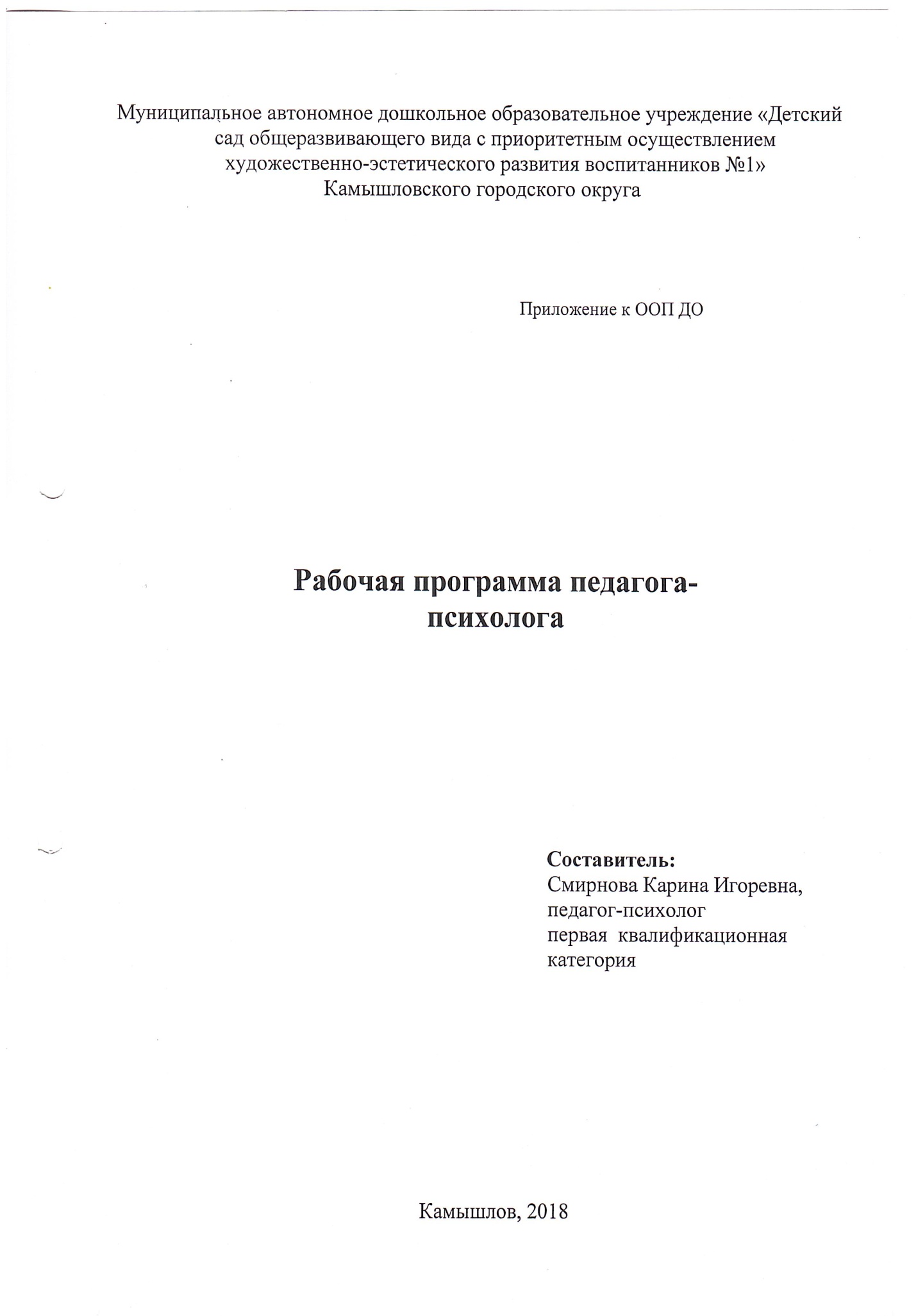 СОДЕРЖАНИЕI. ЦЕЛЕВОЙ РАЗДЕЛ 1.1 Пояснительная записка………………………………………………...31.2 Цели и задачи программы……………………………………………..31.3 Ценностно-целевые ориентиры и принципы организации образовательного процесса…………………………………………………………………51.4 Возрастные особенности и новообразования дошкольного детства..8 1.5 Срок реализации рабочей программы……………………………….111.6 Планируемые результаты освоения курса (требования к результатам освоения детьми)………………………………………………………………...111.7 Психологическое сопровождение системы мониторинга достижения детьми планируемых результатов освоения Программы……………………..13II. СОДЕРЖАТЕЛЬНЫЙ РАЗДЕЛ 2.1 Основные направления деятельности педагога-психолога………...142.2 Описание форм, способов, методов и средств реализации Программы с учетом возрастных и индивидуальных особенностей воспитанников...182.3 Психологическое сопровождение реализации основной образовательной программы МАДОУ «Детский сад №1» КГО………………………..192.4 Содержание деятельности педагога-психолога в рамках психолого-медико-педагогического консилиума МАДОУ «Детский сад №1» КГО……322.5 Взаимодействие педагога-психолога со специалистами МАДОУ «Детский сад №1» КГО в условиях реализации ФГОС ДО…………………..332.6 Взаимодействие с семьями воспитанников………………………....372.7 Содержание коррекционно-развивающей работы………………….37III. ОРГАНИЗАЦИОННЫЙ РАЗДЕЛ 3.1 Требования к материально — технической оснащенности учреждения для реализации программы………………………………………………...483.2 Содержание методического материала и средств обучения и воспитания………………………………………………………………………….......483.3 Критерии результативности деятельности педагога-психолога
МАДОУ………………………………………………………………………… .48Список используемой литературы……………………………………49I. ЦЕЛЕВОЙ РАЗДЕЛ1.1. ПОЯСНИТЕЛЬНАЯ ЗАПИСКАРабочая программа педагога-психолога муниципального автономного дошкольного образовательного учреждения «Детский сад №1» КГО (далее Программа) является составным компонентом основной
образовательной программы МАДОУ «Детский сад №1» КГО (далее – МАДОУ), характеризует систему организации образовательной деятельности педагогов, определяет ценностно-целевые ориентиры, образовательную модель и содержание образования для детей всех возрастных групп.Программа разработана в соответствии с Федеральным государственным образовательным стандартом дошкольного образования (далее ФГОС ДО), утвержденным приказом Министерства образования и науки Российской Федерации от 17.10.2013г. №1155 и с учетом примерной основной образовательной программы дошкольного образования, реализуемой в МАДОУ «Детский сад №1» КГО.Разработка Программы регламентирована нормативно-правовой и документальной основой, куда входят: Федеральный закон 29.12.2012 № 273-ФЗ «Об образовании в Российской Федерации»; Приказ Министерства образования и науки Российской Федерации от 17.10.2013г. №1155 «Об утверждении федерального государственного образовательного стандарта дошкольного образования» и приложение к нему; Конституция РФ, ст. 43, 72; Конвенция о правах ребенка (1989 г.); Постановление Главного государственного санитарного врача Российской Федерации от 15 мая 2013 г. № 26 г. Москва от «Об утверждении СанПиН 2.4.1.3049-13«Санитарно-эпидемиологические требования к устройству, содержанию и организации режима работы дошкольных образовательных организаций» (Зарегистрировано в Минюсте России 29 мая 2013 г. № 28564); Приказ Министерства образования и науки РФ от 30 августа 2013 г. № 1014 «Об утверждении Порядка организации и осуществления образовательной деятельности по основным общеобразовательным программам – образовательным программам дошкольного образования»(Зарегистрировано в Минюсте России 26.09.2013 № 30038); Устав Муниципального автономного дошкольного образовательного учреждения «Детский сад №1» КГО.1.2 ЦЕЛИ И ЗАДАЧИ ПРОГРАММЫЦель Программы: (ФГОС ДО п. 2.1., 2.4.) определение содержания и организации образовательной деятельности во всех возрастных группах муниципального автономного дошкольного образовательного учреждения «Детский сад №1» КГО и создание: условий развития ребенка, открывающих возможности для его позитивной социализации, личностного развития, развития инициативы и творческих способностей на основе сотрудничества со взрослыми и сверстниками в соответствующих возрасту видах деятельности; развивающей образовательной среды для позитивной социализации и
индивидуализации детей.Задачи Программы: (ФГОС ДО п. 1.6.) охрана и укрепление психического здоровья детей, в том числе их эмоционального благополучия; обеспечение равных возможностей для полноценного развития каждого ребёнка в период дошкольного детства независимо от места жительства, пола, нации, языка, социального статуса, психофизиологических и других особенностей (в том числе ограниченных возможностей здоровья); обеспечение преемственности целей, задач и содержания образования, реализуемых в рамках образовательных программ различных уровней (преемственность основных образовательных программ дошкольного и начального общего образования);  создание благоприятных условий развития детей в соответствии с их возрастными и индивидуальными особенностями и склонностями, развитие способностей и творческого потенциала каждого ребёнка как субъекта отношений с самим собой, другими детьми, взрослыми и миром; объединение обучения и воспитания в целостный образовательный процесс на основе духовно-нравственных и социокультурных ценностей и принятых в обществе правил и норм поведения в интересах человека, семьи, общества; формирование общей культуры личности детей, в том числе ценностей здорового образа жизни, развития их социальных, нравственных, эстетических, интеллектуальных, физических качеств, инициативности, самостоятельности и ответственности ребёнка, формирование предпосылок учебной деятельности; обеспечение вариативности и разнообразия содержания Программ и организационных форм дошкольного образования, возможности формирования Программ различной направленности с учётом образовательных потребностей, способностей и состояния здоровья детей; формирование социокультурной среды, соответствующей возрастным, индивидуальным, психологическим и физиологическим особенностям детей; обеспечение психолого-педагогической поддержки семьи и повышения компетентности родителей (законных представителей) в вопросах развития и образования, охраны и укрепления здоровья детей.Педагог-психолог МАДОУ осуществляет деятельность в пределах своей профессиональной компетентности, работая с детьми, имеющими разные уровни психического развития.Психологическое сопровождение рассматривается как стратегия работы педагога-психолога МАДОУ, направленная на создание социально-психологических условий для успешного развития и обучения каждого ребенка.1.3 ЦЕЛЕВЫЕ ОРИЕНТИРЫ, ПРИНЦИПЫ И ПОДХОДЫ К ФОРМИРОВАНИЮ ПРОГРАММЫВедущий замысел организации образовательного процесса связан с желанием педагога дойти до каждого ребёнка, наиболее полно раскрыть его возможности и способности. Принципы организации образовательного процесса соотносятся с ценностно–целевыми ориентирами. В основу образовательного процесса закладываются следующие принципы в деятельности дошкольного образовательного учреждения: гуманистическая направленность - предполагает создание условий, направленных на раскрытие и развитие способностей дошкольника, его позитивную самореализацию. принцип психологической комфортности, предполагающий психологическую безопасность, защищенность ребёнка, обеспечение эмоционального комфорта, создание условий для активности, самореализации дошкольника. принцип сотрудничества - способствует открытию перед детьми перспективы роста, помогает добиваться радости успеха, а также реализовать одну из главных задач  – помочь осознать свои возможности и поверить в себя, свои силы. принцип положительного воспитательного влияния особенно важен в работе с детьми, поведение которых осложнено целым рядом внешних и внутренних причин, поскольку позволяет снять агрессию, преодолеть изолированность и пассивность. принцип системности предусматривает выстраивание образовательного процесса как системы, ориентацию на развитие самоорганизующейся личности воспитанника. принцип доверия и поддержки – вера в ребёнка, доверие ему, поддержка его устремлений к самореализации и самоутверждению. принцип развивающего обучения, целью которого является развитие ребенка; принцип научной обоснованности и практической применимости (соответствие основным положениям возрастной психологии и дошкольной педагогики и при этом имеет возможность реализации в массовой практике дошкольного образования); принцип полноты, необходимости и достаточности (позволяет решать поставленные цели и задачи); принцип единство воспитательных, развивающих и обучающих целей и задач процесса образования детей дошкольного возраста, в ходе реализации которых формируются такие знания умения и навыки, которые имеют непосредственное отношение к развитию дошкольника; принцип интеграции образовательных областей в соответствии с возрастными возможностями образовательных областей; принцип комплексно – тематического построения образовательного процесса; принцип решения программных образовательных задач в совместной деятельности взрослого и детей и самостоятельной деятельности дошкольников не только в рамках непосредственно образовательной деятельности, но и при проведении режимных моментов в соответствии со спецификой дошкольного образования. построение образовательного процесса на адекватных возрасту формах работы с детьми.Принципы построения программы по ФГОС ДО: полноценное проживание ребенком всех этапов детства (младенческого, раннего и дошкольного возраста), обогащение (амплификация) детского развития; построение образовательной деятельности на основе индивидуальных особенностей каждого ребенка, при котором сам ребенок становится активным в выборе содержания своего образования, становится субъектом образования; содействие и сотрудничество детей и взрослых, признание ребенка полноценным участником (субъектом) образовательных отношений; поддержка инициативы детей в различных видах деятельности; сотрудничество Организации с семьей; приобщение детей к социокультурным нормам, традициям семьи, общества и государства; формирование познавательных интересов и познавательных действий ребенка в различных видах деятельности; возрастная адекватность дошкольного образования (соответствие условий, требований, методов возрасту и особенностям развития); учет этнокультурной ситуации развития детей.Обязательная часть Программы составлена с учётом основной
образовательной программы дошкольного образования.Часть Программы, формируемая участниками образовательных отношений, учитывает современные тенденции развития общества и опирается на методические рекомендации парциальной программы Куражевой Н.Ю. «Цветик - семицветик» - программы психолого-педагогических занятий для дошкольников.Структура Программы:I. Целевой разделII. Содержательный разделIII. Организационный разделЦелевой раздел включает в себя: Пояснительную записку (цели и задачи реализации Программы, принципы и подходы к формированию Программы, значимые для разработки и реализации Программы характеристики, в т.ч. возрастные особенности и новообразования дошкольного детства). Планируемые результаты освоения программы с учётом возрастных возможностей, индивидуальных различий (индивидуальная траектория развития) детей.Содержательный раздел представляет общее содержание Программы, обеспечивающее полноценное развитие личности детей и включает в себя: Основные направления деятельности педагога-психолога. Психологическое сопровождение реализации основной общеобразовательной программы МАДОУ по освоению образовательных областей. Содержание деятельности педагога-психолога в рамках психолого-медико-педагогического консилиума МАДОУ. Взаимодействие педагога-психолога со специалистами МАДОУ в условиях реализации ФГОС. Взаимодействие с семьями воспитанников. Содержание коррекционной работы.Организационный раздел содержит: Описание материально-технического обеспечения Программы. Описание обеспеченности методическими материалами и средствами обучения и воспитания. Режим дня. Описание организации развивающей предметно-пространственной среды.Структура и содержание Программы определены сроком на 1 год и корректируются педагогами в соответствии с реальными условиями, дополняется комплексно-тематическим, перспективным и календарным планированием работы.1.4 ВОЗРАСТНЫЕ ОСОБЕННОСТИ И НОВООБРАЗОВАНИЯ ДОШКОЛЬНОГО ДЕТСТВАДошкольный возраст является периодом интенсивного формирования психики на основе тех предпосылок, которые сложились в раннем детстве.По всем линиям психического развития возникают новообразования различной степени выраженности, характеризующиеся новыми свойствами и структурными особенностями. Происходят они благодаря таким факторам как речь и общение со взрослыми и сверстниками, различным формам познания и включению в различные виды деятельности (игровые, продуктивные, бытовые).Наряду с новообразованиями, в развитии психофизиологических функций возникают сложные социальные формы психики, такие, как личность и ее структурные элементы (характер, интересы и др.), субъекты общения, познания и деятельности и их основные компоненты — способности и склонности. Одновременно происходит дальнейшее развитие и социализация ребенка, в наибольшей степени выраженные на психофизиологическом уровне, в познавательных функциях и психомоторике.Формируются новые уровни психических функций, которым становятся присущи новые свойства, позволяющие ребенку адаптироваться к социальным условиям и требованиям жизни.При участии взрослых, которые организуют, контролируют и оценивают поведение и деятельность ребенка, выступают в роли источника многообразной информации, происходит включение ребенка в социальные формы жизнедеятельности, в процессы познания и общения, в различные виды деятельности, включая игру и начальные формы труда. Взрослые, родители, воспитатели во многом определяют своеобразие и сложность психического развития дошкольника, поскольку они включают ребенка в разные сферы жизнедеятельности, корректируя процесс его развития. Развитие психической организации дошкольника в целом на всех ее уровнях и в ее различных формах создает психологическую готовность к последующему — школьному — периоду развития.Возраст от 3 до 4 лет.Общение становится внеситуативным.Игра становится ведущим видом деятельности в дошкольном возрасте.
Главной особенностью игры является её условность: выполнение одних действий с одними предметами предполагает их отнесённость к другим действиям с другими предметами. Основным содержанием игры младших дошкольников являются действия с игрушками и предметами-заместителями.В младшем дошкольном возрасте происходит переход к сенсорным эталонам. К концу младшего дошкольного возраста дети могут воспринимать до 5 и более форм предметов и до 7 и более цветов, способны дифференцировать предметы по величине, ориентироваться в пространстве группы детского сада, а при определённой организации образовательного процесса – и в помещении всего дошкольного учреждения.Развиваются память и внимание. По просьбе взрослого дети могут запомнить 3–4слова и 5–6 названий предметов. К концу младшего дошкольного возраста они способны запомнить значительные отрывки из любимых произведений.Продолжает развиваться наглядно-действенное мышление. При этом
преобразования ситуаций в ряде случаев осуществляются на основе целенаправленных проб с учётом желаемого результата. Дошкольники способны установить некоторые скрытые связи и отношения между предметами.В младшем дошкольном возрасте начинает развиваться воображение.Взаимоотношения детей: они скорее играют радом, чем активно вступают во взаимодействие. Однако уже в этом возрасте могут наблюдаться устойчивые избирательные взаимоотношения. Конфликты между детьми возникают преимущественно по поводу игрушек. Положение ребёнка в группе сверстников во многом определяется мнением воспитателя.Поведение ребёнка ещё ситуативное. Начинает развиваться самооценка, продолжает развиваться также их половая идентификация.Возраст от 4 до 5 лет.В игровой деятельности появляются ролевые взаимодействия. Происходит разделение игровых и реальных взаимодействий детей.Дети могут рисовать основные геометрические фигуры, вырезать ножницами, наклеивать изображения на бумагу и т.д.Формируются навыки планирования последовательности действий.
Дети способны упорядочить группы предметов по сенсорному признаку –
величине, цвету; выделить такие параметры, как высота, длина и ширина.Начинает складываться произвольное внимание. Начинает развиваться образное мышление. Дошкольники могут строить по схеме, решать лабиринтные задачи. Увеличивается устойчивость внимания. Ребёнку оказывается доступной сосредоточенная деятельность в течение 15 – 20 минут. Он способен удерживать в памяти при выполнении каких-либо действий несложное условие. Речь становится предметом активности детей. Речь детей при взаимодействии друг с другом носит ситуативный характер, а при общении со взрослыми становится внеситуативной.В общении ребёнка и взрослого ведущим становится познавательный мотив. Повышенная обидчивость представляет собой возрастной феномен.
Взаимоотношения со сверстниками характеризуются избирательностью,
появляются постоянные партнёры по играм. В группах начинают выделяться лидеры.Появляются конкурентность, соревновательность.Возраст от 5 до 6 лет.Дети могут распределять роли до начала игры и строить своё поведение, придерживаясь роли. Речь, сопровождающая реальные отношения детей, отличается от ролевой речи. Дети начинают осваивать социальные отношения и понимать подчинённость позиций в различных видах деятельности взрослых. При распределении ролей могут возникать конфликты, связанные с субординацией ролевого поведения.Это возраст наиболее активного рисования. Рисунки приобретают сюжетный характер; по рисунку можно судить о половой принадлежности и эмоциональном состоянии изображённого человека.Конструктивная деятельность может осуществляться на основе схемы, по замыслу и по условиям. Появляется конструирование в ходе совместной деятельности. Продолжает совершенствоваться восприятие цвета и их оттенки, но и промежуточные цветовые оттенки; форму прямоугольников, овалов, треугольников. Воспринимают величину объектов, легко выстраивают в ряд – по возрастанию или убыванию – до 10 различных предметов. Восприятие представляет для дошкольников известные сложности, особенно если они должны одновременно учитывать несколько различных и при этом противоположных признаков. В старшем дошкольном возрасте продолжает развиваться образное мышление. Продолжают совершенствоваться обобщения, что является основой словесно логического мышления. Воображение будет активно развиваться лишь при условии проведения специальной работы по его активизации. Начинается переход от непроизвольного к произвольному вниманию.Продолжает совершенствоваться речь, в том числе её звуковая сторона.
Развивается связная речь. Дети могут пересказывать, рассказывать по картинке, передавая не только главное, но и детали.Достижения этого возраста характеризуются распределением ролей в игровой деятельности; структурированием игрового пространства; дальнейшим развитием изобразительной деятельности, отличающейся высокой продуктивностью; применением в конструировании обобщённого способа обследования образца; усвоением обобщённых способов изображения предметов одинаковой формы.Восприятие в этом возрасте характеризуется анализом сложных форм объектов; развитие мышления сопровождается освоением мыслительных средств (схематизированные представления, комплексные представления, представления о цикличности изменений); развиваются умение обобщать, причинное мышление, воображение, произвольное внимание, речь, образ Я.Возраст от 6 до 7 лет.Дети подготовительной к школе группы начинают осваивать сложные взаимодействия людей. Игровое пространство усложняется. Дети могут комментировать исполнение роли тем или иным участник игры.Более явными становятся различия между рисунками мальчиков и девочек. Изображение человека становится ещё более детализированным и пропорциональным. При правильном педагогическом подходе у детей формируются художественно-творческие способности в изобразительной деятельности. Они свободно владеют обобщёнными способами анализа, как изображений, так и построек; не только анализируют основные конструктивные особенности различных деталей, но и определяют их форму на основе сходства со знакомыми им объёмными предметами.У детей продолжает развиваться восприятие, однако они не всегда могут одновременно учитывать несколько различных признаков.
Развивается образное мышление, однако воспроизведение метрических отношений затруднено. Продолжают развиваться навыки обобщения и рассуждения, но они в значительной степени ещё ограничиваются наглядными признаками ситуации. Продолжает развиваться внимание дошкольников, оно становится произвольным.В результате правильно организованной образовательной работы у дошкольников развиваются диалогическая и некоторые виды монологической речи.В подготовительной к школе группе завершается дошкольный возраст. Его основные достижения связаны с освоением мира вещей как предметов человеческой культуры; освоением форм позитивного общения с людьми; развитием половой идентификации, формированием позиции школьника. К концу дошкольного возраста ребёнок обладает высоким уровнем
познавательного и личностного развития, что позволяет ему в дальнейшем успешно учиться в школе.1.5 СРОК РЕАЛИЗАЦИИ РАБОЧЕЙ ПРОГРАММЫСрок реализации программы – 1 год.Этапы реализации программы:1. Организация работы с родителями.2. Проведение практических занятий с воспитанниками.3. Организация совместных мероприятий для родителей и детей.Примечание: второй и третий этапы могут быть реализованы параллельно.1.6 ПЛАНИРУЕМЫЕ РЕЗУЛЬТАТЫ ОСВОЕНИЯ КУРСА (ТРЕБОВАНИЯ К РЕЗУЛЬТАТАМ  ОСВОЕНИЯ ДЕТЬМИ) ЦЕЛЕВЫЕ ОРИЕНТИРЫ НА ЭТАПЕ ЗАВЕРШЕНИЯ ПРОГРАММЫ ДЛЯ ДЕТЕЙ 6 -7 ЛЕТ  ребёнок овладевает основными культурными способами деятельности, проявляет инициативу и самостоятельность в разных видах деятельности – игре, общении, конструировании и др.; способен выбирать себе род занятий, участников по совместной деятельности; ребёнок обладает установкой положительного отношения к миру, другим людям и самому себе, обладает чувством собственного достоинства; активно взаимодействует со сверстниками и взрослыми, участвует в совместных играх. Способен договариваться, учитывать интересы и чувства других, сопереживать неудачам и сорадоваться успехам других, адекватно проявляет свои чувства, в том числе чувство веры в себя, старается разрешать конфликты; ребёнок обладает развитым воображением, которое реализуется в разных видах деятельности, и, прежде всего, в игре; ребёнок владеет разными формами и видами игры, различает условную и реальную ситуации, умеет подчиняться разным правилами социальным нормам; ребёнок достаточно хорошо владеет устной речью, может выражать свои мысли и желания, может использовать речь для выражения своих мыслей, чувств и желаний, построения речевого высказывания в ситуации общения, может выделять звуки в словах, у ребёнка складываются предпосылки грамотности; у ребёнка развита крупная и мелкая моторика; он подвижен, вынослив, владеет основными движениями, может контролировать свои движения и управлять ими; ребёнок способен к волевым усилиям, может следовать социальным нормам поведения и правилам в разных видах деятельности, во взаимоотношениях со взрослыми и сверстниками, может соблюдать правила безопасного поведения и личной гигиены; ребёнок проявляет любознательность, задаёт вопросы взрослым и сверстникам, интересуется причинно-следственными связями, пытается самостоятельно придумывать объяснения явлениям природы и поступкам людей; склонен наблюдать, экспериментировать. Обладает начальными знаниями о себе, о природном и социальном мире, в котором он живёт; знаком с произведениями детской литературы, обладает элементарными представлениями из области живой природы, естествознания, математики, истории и т.п.; ребёнок способен к принятию собственных решений, опираясь на свои знания и умения в различных видах деятельности.Кроме того, в качестве ориентиров в развитии ребенка возможна ориентация на сформированные компетенции и способности.Коммуникативная способность ребёнка: различать ситуации общения, определять собственные цели и цели партнёров по общению; понимать состояния и поступки других людей; выбирать адекватные способы поведения в той или иной ситуации; сотрудничать со взрослыми и детьми разного возраста; владеть конструктивными способами взаимодействия с детьми и взрослыми; использовать средства интонационной речевой выразительности для привлечения и сохранения внимания сверстника в процессе речевого общения (сила голоса, интонация, ритм и темп речи); проявлять инициативу и самостоятельность в общении со взрослыми и сверстниками (задаёт вопросы, рассказывает о событиях, начинает разговор, приглашает к деятельности); высказывать своё отношение к поступкам окружающих людей и к происходящим событиям.Регуляторная способность ребёнка: контролировать своё поведение (соблюдение элементарных общепринятых моральных норм и правил поведения); снимать эмоциональное напряжение; устанавливать контакты; поддерживать разговор; оказывать помощь близким; проявлять эмоциональную отзывчивость в деятельности и в общении (отклик на эмоции близких людей и друзей); контролировать свои желания, согласовывать мнения и действия; планировать свои действия, направленные на достижения конкретной цели; оценивать свои достижения.Познавательная способность ребёнка: задавать вопросы и отвечать на них; совершать на элементарном уровне действия по обработке информации: сравнивать, обобщать, замечать изменения и т.п.; использовать вербальные и невербальные средства общения; владеть диалогической речью и конструктивными способами взаимодействия с детьми и взрослыми (договариваться, обмениваться предметами, распределять действия при сотрудничестве); владеть элементарными правилами речевого этикета: не перебивать взрослого, вежливо обращаться к нему; способен изменять стиль общения со взрослым или сверстником, в зависимости от ситуации; применять самостоятельно усвоенные знания и способы взаимодействия для решения задач (проблем).1.7 ПСИХОЛОГИЧЕСКОЕ СОПРОВОЖДЕНИЕ СИСТЕМЫ МОНИТОРИНГА ДОСТИЖЕНИЯ ДЕТЬМИ ПЛАНИРУЕМЫХ РЕЗУЛЬТАТОВ ОСВОЕНИЯ ПРОГРАММЫФедеральный государственный стандарт дошкольного образования предъявляет к системе мониторинга достижения детьми планируемых результатов освоения Программы следующие требования: система мониторинга должна обеспечивать комплексный подход к оценке итоговых и промежуточных результатов освоения Программы; мониторинг проводится с оценкой динамики достижений детей; обязательное требованием – включение описания объекта, форм, периодичности и содержания мониторинга.При реализации этих требований, в сферу компетентности педагога-психолога попадают следующие направления мониторинга – физические, интеллектуальные и личностные качества ребенка.Основные используемые методы: наблюдение за ребенком; беседы; экспертные оценки.При этом в построение системы мониторинга заложено сочетание низкоформализованных (наблюдение, беседа, экспертная оценка и др.) и высокоформализованных (тестов, проб, аппаратурных методов и др.) методов, обеспечивающее объективность и точность получаемых данных.Мониторинг достижения планируемых промежуточных результатов освоения Программы и уровня сформированности целевых ориентиров детей осуществляется  2раза в год с использованием диагностики результатов, что обеспечивает возможность оценки динамики достижений детей, сбалансированность методов, не приводит к переутомлению воспитанников и не нарушает ход образовательного процесса.Содержание мониторинга изложено в основной образовательной программе МАДОУ. В мониторинге предусмотрено использование методов, позволяющих получить объем информации в оптимальные сроки.II. СОДЕРЖАТЕЛЬНЫЙ РАЗДЕЛ2.1 ОСНОВНЫЕ НАПРАВЛЕНИЯ ДЕЯТЕЛЬНОСТИ  ПЕДАГОГА-ПСИХОЛОГАПримечание: каждое из направлений строится с учетом возрастных возможностей детей, ведущего вида деятельности, опирается на игровые технологии и приемы.ПсиходиагностикаЦель: получение информации об уровне психического развития детей, выявление индивидуальных особенностей и проблем участников  воспитательно-образовательного процесса.Проводится: Обследование детей средней, старшей группы для определения уровня психического развития и выстраивания индивидуальной траектории развития ребенка. Диагностика воспитанников в рамках психолого-медико-педагогического консилиума (ПМПк) МАДОУ «Детский сад №1» КГО, согласно положению о ПМПк. Диагностика психологической готовности к обучению в школе детей подготовительной группы.Дополнительно:По запросам родителей, воспитателей, администрации ДОУ и личным наблюдениям психолог проводит углубленную диагностику развития ребенка, детского, педагогического, родительского коллективов с целью выявления и конкретизации проблем участников воспитательно-образовательного процесса.ПсихопрофилактикаЦель: предотвращение возможных проблем в развитии и взаимодействии участников воспитательно-образовательного процесса.В связи с возрастанием количества детей с пограничными и ярко выраженными проблемами в психическом развитии, перед психологической службой стоит задача в рамках психопрофилактического направления содействовать первичной профилактике и интеграции этих детей в социум.Для этого предусмотрено:- Работа по адаптации субъектов образовательного процесса (детей, педагогов, родителей) к условиям новой социальной среды: анализ медицинских карт (карта «История развития ребенка») вновь поступающих детей для получения информации о развитии и здоровье ребенка, выявление детей группы риска, требующих повышенного внимания психолога; групповые и индивидуальные консультации для родителей вновь поступающих детей; информирование педагогов о выявленных особенностях ребенка и семьи, с целью оптимизации взаимодействия участников воспитательно-образовательного процесса.- Выявление случаев психологического неблагополучия педагогов и разработка совместно с администрацией путей устранения причин данного состояния в рабочей ситуации.Дополнительно: Отслеживание динамики социально-личностного развития детей. Содействие благоприятному социально-психологическому климату в ДОУ. Профилактика профессионального выгорания у педагогического коллектива. Участие в экспертной оценке проектируемой предметно-развивающей среды.Коррекционная и развивающая работа.Цель: создание условий для раскрытия потенциальных возможностей ребенка, коррекция отклонений психического развития.Коррекционная и развивающая работа планируется и проводится с учетом особенностей ДОУ, с учетом специфики детского коллектива (группы), отдельного ребенка.В коррекционной работе педагог-психолог опирается на эталоны психического развития, описанные в детской, возрастной и педагогической психологии. В развивающей работе предусмотрена ориентация на средневозрастные нормы развития для создания таких условий, в которых ребенок сможет подняться на оптимальный для него уровень развития. Последний может быть как выше, так и ниже среднестатистического.Объектом коррекционной и развивающей работы являются проблемы в
познавательной, эмоциональной, мотивационной, волевой, поведенческой сферах, которые влияют, в конечном счете на формирование у дошкольников интегративных качеств и на развитие ребенка в целом. Эта работа проводится с детьми, имеющими развитие в пределах возрастной нормы. Если выявленные отклонения выражены в значительной степени, ребенок направляется на консультацию к специалистам городской психолого-медико-педагогической комиссии на основании решения психолого-медико-педагогического консилиума МАДОУ. Дальнейшая коррекционная и развивающая работа с данными детьми строится на основе полученного заключения и рекомендаций психолого-медико-педагогической комиссии.Обязательно: Проведение занятий с вновь прибывшими детьми – адаптационные игры. Проведение коррекционно-развивающих занятий с детьми подготовительной группы, с целью формирования предпосылок учебной деятельности (с учетом результатов промежуточной диагностики на начало учебного года). Выстраивание индивидуальной траектории развития ребенка в процессе консультирования.Психологическое консультированиеЦель: оптимизация взаимодействия участников воспитательно-образовательного процесса и оказание им психологической помощи при выстраивании и реализации индивидуальной программы воспитания и развития. Психологическое консультирование состоит в оказании психологической помощи при решении проблем, с которыми обращаются родители, воспитатели и администрация МАДОУ «Детский сад №1» КГО. Тематика проводимых консультаций обусловлена рамками профессиональной компетентности педагога-психолога МАДОУ «Детский сад №1» КГО. При необходимости, педагог-психолог ориентирует консультируемого на получение психологической помощи в службах города по теме запроса.Обязательно: Консультирование по вопросам, связанным с оптимизацией воспитательно-образовательного процесса в ДОУ и семье в интересах ребенка. Консультирование по вопросам воспитания детей с особыми образовательными потребностями.Дополнительно: Психолог может инициировать групповые и индивидуальные консультации педагогов и родителей. Психолог может инициировать иные формы работы с персоналом учреждения с целью личностного и профессионального роста.Психологическое просвещениеЦель: создание условий для повышения психологической компетентности педагогов, администрации ДОУ и родителей, а именно: повышение уровня психологических знаний; включение имеющихся знаний в структуру деятельности.Психологическое просвещение педагогов и родителей опирается на результаты изучения конкретных особенностей данного ДОУ, с учетом традиций и местных условий, квалификации и особенностей педагогического коллектива, своеобразие детей и родителей.Обязательно:Проведение систематизированного психологического просвещения педагогов в форме семинаров, конференций, практикумов по темам:1. Семинар-практикум «Работаем с гиперактивными детьми»;2. Тренинг «Я - педагог!»;3. Тренинговое занятие «Спасательный круг»;4. Тренинг для педагогов ДОУ «День психологической разгрузки»;5. Психолого-педагогический тренинг «Психологическая культура педагога»;6.  «Воспитание толерантности начинается  с педагога»;7. Семинар-практикум «Стресс – пути его преодоления»;8. Тренинг « Я – педагог. Работаем в коллективе»;9. Тренинг «Влияние установок и стереотипов на личность педагога». Проведение систематизированного психологического просвещения родителей в форме родительских собраний, круглых столов и пр. с обязательным учетом в тематике возраста детей и актуальности рассматриваемых тем для родителей по темам:1. Адаптация ребенка к ДОУ.2. Кризисы 3-х лет и 6-7 лет.3. Наиболее типичные ошибки семейного воспитания.4. Профилактика неблагоприятного развития личности ребенка: инфантилизма, демонстративности, вербализма, ухода от деятельности и прочее.5. Воспитание произвольности поведения и управляемости.6. Психологическая готовность к обучению.Дополнительно: Ведение страницы педагога-психолога на официальном сайте МАДОУ «Детский сад №1» КГО.Циклограмма деятельностипедагога-психолога МАДОУ «Детский сад№1»КГО(объем работы 0,5 ставки 18 часов в неделю)Распределение времени:9 часов – психодиагностика (индивидуальная); коррекционно-профилактические и развивающие занятия (групповые/индивидуальные); работа с педагогическим коллективом (консультации, семинары, тренинги);  работа с родителями (консультации, беседы, сбор информации о ребенке).9 часов – методическое время (подготовка к занятиям, обработка результатов диагностики, работа с методической литературой, оформление документации).Всего: 18 часов.	2.2 ОПИСАНИЕ ФОРМ, СПОСОБОВ, МЕТОДОВ И СРЕДСТВ РЕАЛИЗАЦИИ ПРОГРАММЫ С УЧЕТОМ ВОЗРАСТНЫХ И ИНДИВИДУАЛЬНЫХ ОСОБЕННОСТЕЙ ВОСПИТАННИКОВ. Младшая группа (3-4 года) непосредственно образовательная деятельность; развивающая игровая деятельность; подвижные игры; тренинги; праздники и развлечения, досуги; игровые беседы; разные виды гимнастик; физминутки, динамические паузы; чтение художественной литературы, рассматривание иллюстраций; двигательная активность в течение дня; инсценировка.Средняя группа (4-5 лет) непосредственно образовательная деятельность; развивающая игровая деятельность; подвижные игры; тренинги; праздники и развлечения, досуги; игровые беседы с элементами движений; разные виды гимнастик; физминутки, динамические паузы; чтение художественной литературы, рассматривание иллюстраций; двигательная активность в течение дня; инсценировка.Старшая группа (5-6 лет) непосредственно образовательная деятельность; развивающая игровая деятельность; подвижные игры; тренинги; праздники и развлечения, досуги; игровые беседы; разные виды гимнастик; физминутки, динамические паузы; чтение художественной литературы, рассматривание иллюстраций; двигательная активность в течение дня; инсценировка.Подготовительная к школе группа (6-7 лет) непосредственно образовательная деятельность; развивающая игровая деятельность; подвижные игры; тренинги; праздники и развлечения, досуги; игровые беседы с элементами движений; закаливающие процедуры; физминутки, динамические паузы; чтение художественной литературы, рассматривание иллюстраций; двигательная активность в течение дня; инсценировка.2.3 ПСИХОЛОГИЧЕСКОЕ СОПРОВОЖДЕНИЕ РЕАЛИЗАЦИИ ОСНОВНОЙ ОБРАЗОВАТЕЛЬНОЙ ПРОГРАММЫ МАДОУ «ДЕТСКИЙ САД №1» КГО ПО ОСВОЕНИЮ ОБРАЗОВАТЕЛЬНЫХ ОБЛАСТЕЙПрограмма педагога-психолога обеспечивает реализацию пяти образовательных областей: ОО «Познавательное развитие»; ОО «Речевое развитие»; ОО «Социально-коммуникативное развитие»; ОО «Художественно-эстетическое развитие»; ОО «Физическое развитие».Образовательная область «Познавательное развитие» - сфера компетентности педагога-психолога: ребенок познает многообразие свойств и качеств окружающих предметов, исследует и экспериментирует.Образовательная область «Речевое развитие» - сфера компетентности педагога-психолога: развиваем речь и коммуникативные способности детей.Образовательная область «Социально-коммуникативное развитие» - сфера компетентности педагога-психолога: в игре ребенок развивается, познает мир, общается. Ребенок входит в мир социальных отношений, познает себя и других. Обеспечение безопасности детей при организации образовательной деятельности.Образовательная область «Художественно-эстетическое развитие» - сфера компетентности педагога-психолога: развиваем детское художественное творчество через использование методов арт-терапии, сказкотерапии. Приобщаем к музыкальному искусству через использование разнохарактерной музыкой (релаксационная, активизирующая, шум
леса и моря, детские песенки и т. д.).Образовательная область «Физическое развитие» - сфера компетентности педагога-психолога: сохранение и укрепление психического здоровья ребенка, профилактика нарушений психического развития. Развитие мелкой моторики, ориентировки в пространстве.Тематическое планирование психологических занятий
в младшей группе (3-4-года) на 2018-2019 учебный год(Н.Ю. Куражева «Цветик-семицветик»)Цель: Создание условий для естественного психологического развития ребенка.Задачи:Создавать условия для проявления всех видов активности ребенка.Создавать условия для развития восприятия, внимания, памяти, мышления, воображения.Способствовать освоению разных способов взаимодействия со взрослым и сверстником в игре и повседневном общении.Развивать способность подчинять свои действия правилам.Способствовать проявлению эмоциональной отзывчивости, восприимчивости.Развивать первые «нравственные эмоции»: хорошо – плохо.Способствовать формированию позитивной самооценки.Тематическое планирование коррекционно-развивающих занятий по программе «Цветик-семицветик» детей 3 – 4 лет.Тематическое планирование психологических занятий
в подготовительной группе (6-7 лет) на 2018-2019 учебный год(Н.Ю. Куражева «Цветик-семицветик»)Цель: Создание условий для естественного психологического развития ребенка.1. Создавать условия для формирования произвольности психических процессов у детей во всех видах деятельности.2. Поддерживать и создавать условия для развития творческого потенциала ребенка.3. Побуждать детей к проявлению инициативы и самостоятельности мышления во всех видах деятельности.4. Способствовать формированию самосознания и адекватной самооценки.5. Совершенствовать коммуникативные навыки, развивать совместную деятельность детей, навыки партнерского общения.6. Формировать этические представления.7. Способствовать развитию полоролевой идентификации.8. Способствовать формированию внутреннего плана действий через интериоризацию структуры деятельности.9. Способствовать развитию внутренней позиции ученика.10.Способствовать формированию учебно-познавательного мотива.Тематическое планирование коррекционно-развивающих занятий по программе «Приключения будущих первоклассников» детей 6 – 7 лет.2.4 СОДЕРЖАНИЕ ДЕЯТЕЛЬНОСТИ ПЕДАГОГА-ПСИХОЛОГА В РАМКАХ ПСИХОЛОГО-МЕДИКО-ПЕДАГОГИЧЕСКОГО КОНСИЛИУМА МАДОУ «ДЕТСКИЙ САД №1» КГО1. Работа с детьми 1.1. Плановая и углубленная психолого-педагогическая диагностика (начало и конец учебного года) познавательной сферы, эмоционального благополучия ребенка.1.2. Диагностика психологической готовности ребенка к школьному обучению.1.3. Индивидуальная диагностическая, коррекционно-развивающая работа с детьми по запросам воспитателей, родителей.1.4. Индивидуальное сопровождение детей в период адаптации к детскому саду.1.5. Коррекция коммуникативной и познавательной сферы ребенка.1.6. Составление «Индивидуальной карты динамики развития ребенка».2. С педагогами2.1. Методическая и практическая помощь в организации и проведении открытых мероприятий (по плану ДОУ).2.2. Повышение уровня педагогической и психологической грамотности. Просветительская работа с воспитателями, педагогами ДОУ.2.3. Рекомендации по индивидуальной работе с детьми на основании результатов диагностики (в течение года).2.4. Посещение занятий и их психолого-педагогический анализ (в течение года); разработка рекомендаций.2.5. Индивидуальное консультирование по вопросам воспитания и развития детей (по запросам).2.6. Семинары, практикумы, психологические тренинги с педагогическим коллективом.2.7. Психолого-педагогическое сопровождение познавательно-речевого направления и квалифицированная коррекция недостатков в физическом и психическом развитии детей.3. С родителями 3.1. Социологическое анкетирование родителей (в течение года). 3.2. Индивидуальное консультирование родителей.3.3. Углубленная диагностика социальной ситуации семейных, детско-родительских взаимоотношений (по запросу).3.4. Просветительская работа среди родителей.3.5. Организация и проведение тренингов, семинаров, мастер-классов.2.5 ВЗАИМОДЕЙСТВИЕ ПЕДАГОГА-ПСИХОЛОГА СО СПЕЦИАЛИСТАМИ МАДОУ «ДЕТСКИЙ САД №1» КГО В УСЛОВИЯХ РЕАЛИЗАЦИИ ФГОС ДОС руководителем:1. Участвует в обсуждении актуальных направлений работы образовательного учреждения, совместно с администрацией планирует свою деятельность с целью достижения поставленных педагогическим коллективом целей и задач.2. Уточняет запрос на психологическое сопровождение воспитательно-образовательного процесса, на формы и методы работы, которые будут эффективны для данного образовательного учреждения.3. Осуществляет поддержку в разрешении спорных и конфликтных ситуаций в коллективе.4. Принимает участие в расстановке кадров с учетом психологических особенностей специалистов и воспитателей.5. Предоставляет отчетную документацию.6. Проводит индивидуальное психологическое консультирование (по запросу).7. Участвует в комплектовании групп с учетом индивидуальных психологических особенностей детей.8. При необходимости рекомендует администрации направлять ребенка с особенностями развития на ПМПК.9. Обеспечивает психологическую безопасность всех участников воспитательно-образовательного процесса.10. Оказывает экстренную психологическую помощь в нештатных и чрезвычайных ситуациях.Со старшим воспитателем: 1. Участвует в разработке основной общеобразовательной программы ДОУ в соответствии с ФГОС.2. Составляет индивидуальные образовательные маршруты (содержание психолого-педагогической работы по организации взаимодействия взрослых и детей в освоении образовательных областей).3. Анализирует психологический компонент в организации воспитательной работы в учреждении и вносит предложения по повышению эффективного психологического сопровождения воспитательно-образовательного процесса.4. Участвует в разработках методических и информационных материалов по психолого-педагогическим вопросам.5. Разрабатывает программы по повышению психологической компетентности участников образовательного процесса (педагогический коллектив, родители).6. Участвует в комплектовании кружков и творческих объединений с учетом индивидуальных особенностей дошкольников. В рамках консультативной помощи родителям участвует в выборе дополнительного обучения и его направленности.7. Участвует в деятельности педагогического и иных советов образовательного учреждения, психолого-педагогических консилиумов, творческих групп.8. Вносит предложения по совершенствованию образовательного процесса в дошкольном учреждении с точки зрения создания в нем психологического комфорта.9. Выступает консультантом по вопросам создания предметно-развивающей среды.10. Оказывает поддержку в развитии ИКТ.11. Представляет документацию установленного образца (план работы, аналитические справки, анализ работы за год).12. Проводит психологическое сопровождение конкурсов (профессиональных, детских, конкурсов для родителей и т.д.), организованных на базе ДОУ.С воспитателями:1. Содействует формированию банка развивающих игр с учетом психологических особенностей дошкольников.2. Участвует совместно с воспитателем в организации и различных праздничных мероприятий.3. Участвует в проведении мониторинга по выявлению уровня сформированности предпосылок учебной деятельности у дошкольников на основании анализа представленных воспитателю рекомендаций по образовательной траектории развития ребенка (в конце учебного года).4. Оказывает консультативную и практическую помощь воспитателям по соответствующим направлениям их профессиональной деятельности.5. Составляет психолого-педагогические заключения по материалам исследовательских работ и ориентирует воспитателей в проблемах личностного и социального развития воспитанников.6. Организует и проводит консультации (индивидуальные, групповые, тематические, проблемные) по вопросам развития детей, а также практического применения психологии для решения педагогических задач, тем самым повышая их социально-психологическую компетентность.7. Оказывает помощь воспитателям в разработке индивидуального образовательного маршрута дошкольника.8. Проводит консультирование воспитателей по предупреждению и коррекции отклонений и нарушений в эмоциональной и когнитивной сферах детей.9. Осуществляет психологическое сопровождение образовательной деятельности воспитателя.10. Осуществляет психологическое сопровождение воспитателя в процессе самообразования.11. Оказывает психологическую профилактическую помощь воспитателям с целью предупреждения у них эмоционального выгорания.12. Проводит обучение воспитателей навыкам бесконфликтного общения друг с другом (работа в паре).13. Содействует повышению уровня культуры общения воспитателя с родителями.14. Организует психопрофилактические мероприятия с целью предупреждения психоэмоционального напряжения у детей (психологические аспекты организации детского сна, питания, режима жизнедеятельности детей).15. Участвует во внедрении здоровьесберегающих технологий (подготовка руки к письму, правильная осанка и т. д.).16. Участвует в деятельности по формированию универсальных предпосылок учебной деятельности (активизация внимания и памяти), просвещает воспитателей по данной тематике.С музыкальным руководителем:1. Оказывает помощь в рамках психологического сопровождения деятельности музыкального руководителя.2. Помогает в создании эмоционального настроя, повышении внимания.3. Участвует в подборе музыкального сопровождения для проведения релаксационных упражнений на музыкальных занятиях.4. Проводит совместные занятия со старшими дошкольниками с целью развития творческого воображения, фантазии, психологического раскрепощения каждого ребенка.5. Учит детей определять, анализировать и обозначать словами свои переживания, работая над их эмоциональным развитием, в ходе прослушивания различных музыкальных произведений (для комплексных занятий).6. Оказывает консультативную помощь в разработке сценариев, праздников, программ развлечений и досуга, распределении ролей.7. Осуществляет сопровождение на занятиях, при подготовке и проведении праздников, досуга развития памяти, внимания, координации движений.8. Участвует в проведении музыкальной терапии.9. Участвует в организации и проведении театрализованных представлений.10. Обеспечивает психологическую безопасность во время проведения массовых праздничных мероприятий.С инструктором по физической культуре:1. Участвует в составлении программы психолого-педагогического сопровождения по физическому развитию в рамках ФГОС ДО.2. Участвует в выполнении годовых задач детского сада по физическому развитию.3. Формирует у детей, родителей и сотрудников детского сада осознание понятия «здоровья» и влияния образа жизни на состояние здоровья.4. Оказывает помощь в подборе игровых упражнений с учетом возрастных и психофизиологических особенностей детей, уровня их развития и состояния здоровья.5. Способствует развитию мелкомоторных и основных движений.6. Формирует потребность в двигательной активности и физическом
совершенствовании.7. Способствует взаимодействию детей разных возрастов (например, при организации соревнований между возрастными группами: старшей и подготовительной).8. Участвует в поиске новых эффективных методов и в целенаправленной деятельности по оздоровлению.9. Систематизирует результаты диагностики для постановки дальнейших задач по физическому развитию.10. Способствует внедрению в работу здоровьесберегающих технологий.11. Способствует формированию у детей волевых качеств (настрой на победу и т. д.).2.6 ВЗАИМОДЕЙСТВИЕ С СЕМЬЯМИ ВОСПИТАННИКОВПри анализе контингента семей выявлено, что дети МАДОУ воспитываются в семьях различного социального статуса, имеющих разный уровень образования. Эти данные учитываются при организации взаимодействия педагога-психолога с родителями воспитанников, которое направлено на создание доброжелательной, психологически комфортной  атмосферы в МАДОУ, установление взаимопонимания и создание условий для сотрудничества с родителями.Основные формы взаимодействия с семьей Знакомство с семьей: анкетирование, консультирование. Информирование родителей о ходе образовательного процесса: индивидуальные и групповые консультации, родительские собрания, создание памяток. Совместная деятельность: привлечение родителей к организации гостиных, к участию в детской исследовательской и проектной деятельности.2.7 СОДЕРЖАНИЕ КОРРЕКЦИОННО-РАЗВИВАЮЩЕЙ РАБОТЫЦель коррекционной работы: выявить и обосновать условия психолого-педагогического сопровождения проблемных детей дошкольного возраста (агрессивных, гиперактивных, тревожных, с пониженным уровнем развития познавательных процессов) с целью обеспечения динамики снижения нежелательных личностных проявлений.Достижение поставленной цели реализуется в процессе последовательного решения следующих задач: проанализировать методическую литературу по проблеме психолого–педагогического сопровождения проблемных детей в ДОУ; провести диагностическую, просветительскую работу с педагогами МАДОУ по данной проблеме; подобрать диагностические методики с целью выявления причин негативного поведения дошкольников и последующего выбора эффективного инструментария для его коррекции, перехода энергии детей в позитивное русло; составить конспекты занятий с детьми и проводить коррекционно-развивающую работу с проблемными дошкольниками; осуществлять психопрофилактическую, просветительскую, консультативную работу педагога-психолога с родителями воспитанников проблемных детей; провести мониторинг результативности занятий с дошкольниками.При проведении психологической работы с проблемными детьми соблюдаются следующие принципы:1. Принцип индивидуализации предполагает учёт возраста, учёт типа детско-родительских отношений, уровня общего состояния ребёнка.2. Принцип наглядности - демонстрация упражнений, этюдов, моделирование ситуаций, игр подтверждает объяснение и помогает ребёнку их правильно выполнять.3. Принцип систематичности и последовательности заключается в непрерывности, регулярности, планомерности процесса, в котором реализуются задачи психологической работы.4. Принцип оздоровительной направленности обеспечивает оптимизацию двигательной активности детей, укрепление психологического здоровья.Задачи:1. Развивать психические процессы у детей;2. Осуществлять коррекцию негативных тенденций развития;3. Развитие индивидуальных качеств и возможностей каждого ребенка.Условия реализации программы.Материал, представленный в программе, способствует снижению уровня агрессивности, тревожности и других нежелательных личностных проявлений дошкольников, формированию профессиональной компетентности педагогов Муниципального автономного дошкольного образовательного учреждения в сфере взаимодействия с проблемными детьми, гармонизации детско-родительских отношений.Созданные методические практические материалы для работы с агрессивными, тревожными, гиперактивными детьми могут использоваться педагогами, психологами ДОУ при подготовке и проведении родительских собраний, лекций для родителей, в индивидуальной работе с родителями.Реализация поставленных задач проводится по основным направлениям деятельности: психологическое консультирование, психопрофилактика, психодиагностика, коррекционно-развивающая работа. Психологическую работу я выстраиваю со всеми участниками образовательного процесса: с детьми, родителями дошкольников и педагогами МАДОУ.Цель работы педагога-психолога с родителями: гармонизация детско-родительских отношений.В соответствии с этой целью ставятся следующие задачи в работе с родителями: формировать у родителей способность понимать эмоциональное состояние, переживания, личностные особенности своего ребенка; осуществлять психолого-педагогическое просвещение с целью повышения психологической грамотности; обучить эффективным способам общения с сыном или дочерью.Работая в детском саду и анализируя психологическую литературу, можно отметить то, что в последнее время возросло количество обращений родителей воспитанников к педагогу-психологу с жалобами на негативные проявления в поведении детей, в первую очередь на частые проявления у воспитанников агрессивности и тревожности. Родители все чаще обращаются со следующими вопросами: “Как бороться с проявлением агрессивности, склонности к агрессии?”, “Как мы, родители, можем помочь избавить от страхов, тревожности своего малыша?”, “Гиперактивный ребёнок и как с ним справиться?”. Просвещение родителей по интересующим их вопросам, индивидуальное консультирование, анкетирование родителей позволяет добиться тесного взаимодействия семьи и дошкольного образовательного учреждения при коррекции нежелательных отклонений в поведении. Для родителей проводятся индивидуальные беседы, тематические консультации в рамках выступлений на родительских собраниях, лекториев, по проблемам личностного развития детей, возрастным особенностям детей дошкольного
возраста. Тематика встреч и консультаций формируется на основе актуальных запросов и проблем родителей: “Детские страхи”, “Тревожные дети”, “Возрастные особенности детей” и др. В рамках индивидуальных консультаций предоставляются родителям воспитанников информация с рекомендациями психолога по интересующим их вопросам.Работа педагога-психолога с дошкольниками. В практике психологической работы с агрессивными, тревожными, гиперактивными детьми применяется следующее: проверяется соответствие жалоб родителей/педагогов истинному положению вещей (т.е. необходимо исключить субъективизм у взрослых в оценке поведения ребенка); анализируются жалобы и претензии к ребенку и взаимоотношения его с тем, кто обращается к психологу, поскольку не исключено, что негативные проявления носят избирательный характер; изучается личность ребенка с помощью диагностических методов, беседую с родителями, педагогами воспитанников.В дошкольном учреждении имеется необходимое оборудование для проведения коррекционных занятий, методическая и психологическая литература. Материал в ней направлен в основном на развитие познавательных, психических процессов и на снятие психомышечного напряжения (релаксацию). В то же время, разработанный цикл занятий ориентирован на коррекцию детского поведения, так как волшебная среда, в которую попадает ребенок, меняет стиль его поведения. Игры модифицируются под целостный сюжет занятий, чтобы дети, целиком погружались в сюжет игры, не переключаясь на что-то другое. Реализуется цикл занятий с детьми по психоэмоциональной коррекции.Основные методы, применяемые на занятиях: элементы телесной терапии, арттерапии, специальные упражнения с элементами психогимнастики, релаксационная музыка.Основные принципы работы в процессе коррекционно-развивающих занятий с детьми: признание индивидуальности, ценности, уникальности ребенка; уважительное, доброжелательное отношение к детям; недопустимость упреков и порицаний; обязательная положительная эмоциональная оценка малейших достижений ребенка; постепенность коррекционного процесса.Цель работы педагога-психолога с педагогами: формирование толерантного отношения, поведения, развития коммуникативных навыков во взаимодействии с проблемными дошкольниками.В соответствии с этой целью ставятся следующие задачи в работе с педагогами: формировать у педагогов способность понимать эмоциональное состояние, переживания, личностные особенности проблемных детей; развивать у воспитателей умение сотрудничать с данной категорией детей; повысить психолого-педагогическую грамотность педагогов в вопросах взаимодействия с агрессивными, гиперактивными, тревожными детьми; способствовать коррекции психоэмоционального состояния у воспитателей (снятие психоэмоционального напряжения, освоение приемов саморегуляции).В рамках повышения психологической и педагогической компетентностипедагогов проводятся семинары-практикумы с использованием новейших достиженийпсихологической науки по проблемам педагогического общения: Семинар-практикум «Работаем с гиперактивными детьми», Тренинг «Я - педагог!», Тренинговое занятие «Спасательный круг»,Тренинг для педагогов ДОУ «День психологической разгрузки», Психолого-педагогический тренинг «Психологическая культура педагога», Тренинг «Воспитание толерантности начинается  с педагога», Семинар-практикум «Стресс – пути его преодоления»,Тренинг « Я – педагог. Работаем в коллективе», Тренинг «Влияние установок и стереотипов на личность педагога».Таким образом, для сохранения психологического здоровья, социального благополучия и коррекции нежелательных личностных проявлений у проблемных дошкольников необходимо выполнение следующих условий: понимание актуальности психологической работы с проблемными детьми, поддержка со стороны администрации МАДОУ; включение в профилактическую работу педагогического коллектива МАДОУ; толерантная позиция родителей и активное участие родителей во взаимодействии с психологом МАДОУ; подбор диагностических методов и развивающих игр и упражнений, адекватных особенностям детей дошкольного возраста.Индивидуальная организованная образовательная деятельностьпо коррекционной работе на 2018 -2019 учебный годПринципы построения программы.1. Системность коррекционных, профилактических и развивающих задач.2. Единство диагностики и коррекции.3. Учёт возрастных, психологических и индивидуальных особенностей ребенка.4. Комплексность методов психологического воздействия.5. Возрастание сложности.6. Учет объема и степени разнообразия материала.Тематическое планирование коррекционной работы в средней группе на 2018-2019 учебный годЦель работы:с агрессивными детьми:1.Обучение агрессивных детей способом выражения гнева, навыком распознавания и контроля над поведением.2. Формирование способности к эмпатии, доверию, сопереживанию. с гиперактивными детьми:1. Развитие внимания ребенка.2. Тренировка психомоторных функций .3. Снижение эмоционального напряжения.4. Формирование у детей моральных представлений.5. Коррекция поведения с помощью релаксационных игр или упражнений.с тревожными детьми:1. Повышение самооценки.2. Обучение ребенка умению управлять собой в конкретных, волнующих его ситуациях.3. Снятие мышечного и эмоционального напряжения.с застенчивыми детьми:1. Преодоление застенчивости, замкнутости, нерешительности;  развитие паралингвистических средств общения.2. Формирование адекватной самооценки, повышение уверенности в себе, снижения психоэмоционального напряжения.

Тематическое планирование коррекционной работы в старшей группе
на 2018-2019 учебный годЦель работы:с агрессивными детьми:1. Установление доверительного отношения между взрослыми и детьми.2. Обучение навыку быть менее обидчивым и согласовывать свои действия с другими.3. Обучение детей способом выражения гнева, навыкам распознавания и контроля над поведением.4. Формирование способности к эмпатии, доверию, сопереживанию.С гиперактивными детьми:1. Развитие внимания, наблюдательности, выдержки и самоконтроля ребенка.2. Тренировка психомоторных функций.3. Снижение эмоционального напряжения.4. Формирование у детей моральных представлений.5. Коррекция поведения с помощью релаксационных игр или упражнений.с тревожными детьми:1. Повышение самооценки, преодоление негативных переживаний, снижение мышечных зажимов.2. Обучение ребенка умению управлять собой в конкретных, волнующих его ситуациях.3. Обучение умению контроля своих чувственных переживаний.с застенчивыми детьми:1. Развитие коммуникативных способностей и доверия.2.Преодоление застенчивости, замкнутости, нерешительности; развития паралингвистических средств общения.3. Формирование адекватной самооценки, повышение уверенности в себе, снижения психоэмоционального напряжения.

Маршрут сопровождения детей дошкольного возраста в условиях
МАДОУ «Детский сад №1» КГОIII. ОРГАНИЗАЦИОННЫЙ РАЗДЕЛ3.1 МАТЕРИАЛЬНО-ТЕХНИЧЕСКОЕ ОБЕСПЕЧЕНИЕ ПРОГРАММЫМатериально-техническое обеспечение Программы: Соответствие СанПинН 2.4.1.3049-13 «Санитарно-эпидемиологические требования к устройству, содержанию и организации режима работы дошкольных образовательных организаций». Соответствие правилам пожарной безопасности. Средства обучения и воспитания в соответствии с возрастом и индивидуальными особенностями развития детей. Оснащенность помещений развивающей предметно- пространственной средой. Учебно-методический комплект, оборудование, оснащение ДОУ оснащено компьютерной техникой, которая используется для реализации Программы.Материально-техническая база: помещение для проведения занятий; наличие специализированных методических материалов, пособий; диагностический инструментарий.3.2 СОДЕРЖАНИЕ МЕТОДИЧЕСКОГО МАТЕРИАЛА И СРЕДСТВ ОБУЧЕНИЯ И ВОСПИТАНИЯОсновные программы Примерная общеобразовательная программа дошкольного образования .Парциальные программы и технологии Куражева Н.Ю. «Цветик - семицветик» Программа психолого-педагогических занятий для дошкольников.Пособия см. раздел «Список используемой литературы»3.3 КРИТЕРИИ РЕЗУЛЬТАТИВНОСТИ ДЕЯТЕЛЬНОСТИ ПЕДАГОГА-ПСИХОЛОГА МАДОУ «ДЕТСКИЙ САД №1» КГО психолого-педагогическое обеспечение преемственности содержания и форм организации образовательного процесса на разных возрастных этапах; обеспечение учета специфики возрастного психофизического развития воспитанников при реализации основной общеобразовательной программы; достижение необходимого уровня психолого-педагогической компетентности педагогических и административных работников, родительской общественности; сформированность у воспитанников ценностных установок на здоровый и безопасный образ жизни при определении итоговых результатов; обеспечение дифференцированного и индивидуализированного обучения, в том числе реализация индивидуальных образовательных маршрутов и психологического сопровождения образовательного процесса; функционирование системы мониторингов возможностей и способностей воспитанников, выявления и поддержки одаренных детей, детей с особыми образовательными потребностями; сформированность коммуникативных навыков воспитанников; вариативность уровней и форм психолого-педагогического сопровождения участников образовательного процесса (профилактика, диагностика, консультирование, коррекционная, развивающая работа, просвещение).Используемые психодиагностические комплектыПеречень программ, технологий, пособий- Экспресс-диагностика в детском саду: Комплект материалов для педагогов психологов детских дошкольных учреждений (авторы: Н.Н. Павлова, Л.Г.Руденко),- Семаго Н.Я., Семаго М.М. Диагностический комплект психолога.
Список используемой литературы:Основные программы1. Примерная общеобразовательная программа дошкольного образования «От рождения до школы» Под ред. Н. Е. Вераксы, Т. С. Комаровой, М. А. Васильевой.– М.: Мозаика Синтез, 2014.Парциальные программы:1. Куражева Н.Ю. «Цветик - семицветик» Программа психолого-педагогических занятий для дошкольников. Санкт-Петербург. – Москва 2014 г.Литература по общей, педагогической, социальной и возрастной психологии (с использованием электронных ресурсов)Абрамова Г. С. - Практикум по возрастной психологии. (эл.вариант)Арцишевская И.Л. –Учись дружить! Тренинг коммуникативных навыков у дошкольников. – М., 2016.Бим-Бад Б.М – Мудрость воспитания. (эл.вариант)Бодалев А.А. – Популярная психология для родителей. (эл.вариант)Боровик О. – Развитие воображения. (эл.вариант)Буре Р. С. - Готовим детей к школе. (эл.вариант)Башаева Т.В. – Развитие восприятия у детей. Форма, цвет, звук. (эл.вариант)Битянова М.Р. п/ред. – Практикум по психологическим играм с детьми и подростками. (эл.вариант)Венгер А.Л. - Психологические рисуночные тесты. (эл.вариант)Веракса А.Н., Гутороа М.Ф. – Практический психолог в детском саду – М., 2014.Ветрова В.В. – Уроки психологического здоровья. (эл.вариант)Ворожцова О.А. – Музыка и игра в детской психотерапии. (эл.вариант)Голубь В.Т. – Графические диктанты . 5-7 лет. Планы занятий, загадки, стихи, физминутки. (эл.вариант) Гринченко И.С. – Игра в теории, обучении, воспитании и коррекционной работе. (эл.вариант)Ежова Н.Н. – Настольная книга практического психолога. (эл.вариант)Забрамная С.Д. , Костенкова Ю.А. – Развивающие занятия с детьми. (эл.вариант)Заморев С.И. – Игровая терапия, совсем не детские проблемы. (эл.вариант)Занкин М.С., Синицына Е. И. – 250 развивающих упражнений. (эл.вариант)Захарова И.Ю. – Лечебно-педагогическая диагностика детей с нарушениями эмоционально-волевой сферы. – М.: ТЕРЕВИНФ, 2014.Ихсанова С.В. – Игротерапия в психологии: уроки хорошего поведения с Машей и Мишей: пособие по дошкольному этикету для педагогов, психологов и родителей. – Ростов н/Д: Феникс, 2015.К. В. Бардин - Подготовка ребенка к школе (психологические аспекты). (эл.вариант)Катаева Л.И. – Работа психолога с застенчивыми детьми. – М., 2016.Крюкова С.В., Донскова Н.И. – Удивляюсь, злюсь, боюсь. – М.: ГЕНЕЗИС, 2015.Масару Ибука. После трех уже поздно: Пер. с англ. (эл.вариант)Никишина В.Б. – Практическая психология в работе с детьми с ЗПР. (эл.вариант)Овчарова Р. В - Психологическое сопровождение родительства. (эл.вариант)Овсянник Н.В. – Справочная книга педагога-психолога учреждения дошкольного образования: пособие для педагогов учреждений дошкольного образования. – Мозырь: Белый Ветер, 2015.Реан А.А. – Психология детства. Практикум. Тесты. (эл.вариант)Смирнова Е.О., Холмогорова В.М. – Межличностные отношения дошкольников. Диагностика, проблемы, коррекция. (эл.вариант)Филиппова Ю.В. - Детская психодиагностика. (эл.вариант)НеделяТемаТемаЦели и задачиЦели и задачиНаименование форм работы и упражненийОктябрьОктябрьОктябрьОктябрьОктябрьОктябрь1 неделяЗнакомствоЗнакомство1.Познакомить детей друг с другом. 2. Создать благоприятную атмосферу на занятии.1.Познакомить детей друг с другом. 2. Создать благоприятную атмосферу на занятии.- приветствие (с помощью зайчика);- упражнение  «Давай знакомиться»;- динамическая пауза «Зайчики», «Зарядка-отдыхалка»;- игры: «Карусели», «Зайка», «Раздувайся, пузырь»;- коллективная работа «Цветочная полянка»;- ритуал прощания.2 неделяДавайте дружитьДавайте дружить1.Продолжать знакомить детей друг с другом. 2.Сплотить группу.3. Сформировать положительное отношение к содержанию занятия.1.Продолжать знакомить детей друг с другом. 2.Сплотить группу.3. Сформировать положительное отношение к содержанию занятия.- приветствие (при помощи «мяча-помощника»);- игры: «Карусели», «Раздувайся, пузырь»;- динамическая пауза «Звериная зарядка»;- задания: «Прятки», «Лабиринт»;- пальчиковая гимнастика «Дружба»;- ритуал прощания.3 неделяПравила поведения на занятияхПравила поведения на занятиях1.Продолжать знакомство детей друг с другом. 2.Развитие коммуникативных навыков, необходимых для общения. 3.Развитие навыков культурного общения. 4.Развитие произвольности (умения слушать инструкцию взрослого, соблюдать правила игры.)1.Продолжать знакомство детей друг с другом. 2.Развитие коммуникативных навыков, необходимых для общения. 3.Развитие навыков культурного общения. 4.Развитие произвольности (умения слушать инструкцию взрослого, соблюдать правила игры.)- приветствие (при помощи «мяча-помощника»);- игры: «Давай поздороваемся», «Кто позвал?», «Вежливый мостик»;- динамическая пауза «Танец в кругу»;- подвижная игра «Пожалуйста»;- пальчиковая гимнастика «Дружба»;- задания: «Что хорошо, что плохо», «Загадки»;- ритуал прощания.4 неделяЯ и моя группаЯ и моя группа1.Создание благоприятной атмосферы на занятии. 2.Развитие коммуникативных умений и навыков, умение работать в группе. 3.Привлечь внимание детей к эмоциональному миру человека. 4.Обучить выражению радости, грусти и их распознаванию.1.Создание благоприятной атмосферы на занятии. 2.Развитие коммуникативных умений и навыков, умение работать в группе. 3.Привлечь внимание детей к эмоциональному миру человека. 4.Обучить выражению радости, грусти и их распознаванию.- приветствие (при помощи «мяча-помощника»);- задания: «Художник», «Найди отличия»;- пальчиковая гимнастика «Дружба»;- игра «Прятки», «Если тебе нравится, то делай так», «Волшебная палочка»;- экскурсия по кабинету;- ритуал прощания.НоябрьНоябрьНоябрьНоябрьНоябрьНоябрь1 неделяРадостьРадость1.Знакомство с эмоцией «радость». 2.Создание благоприятной атмосферы на занятии. 3.Привлечение внимания детей к эмоциональному миру человека.1.Знакомство с эмоцией «радость». 2.Создание благоприятной атмосферы на занятии. 3.Привлечение внимания детей к эмоциональному миру человека.- приветствие «Улыбка»;- беседа: «Я радуюсь, когда…»;- упражнения: «Гномик»- динамическая пауза «Солнышко»;- пальчиковая гимнастика «Весёлый гном»;- задание «Радостная страничка»;- музыкальное задание «Весёлый мишка»;- психомышечная гимнастика «Буратино»- ритуал прощания.2 неделяГрустьГрусть1.Знакомство с эмоцией «грусть». 2.Создание благоприятной атмосферы на занятии. 3.Привлечение внимания детей к эмоциональному миру человека.1.Знакомство с эмоцией «грусть». 2.Создание благоприятной атмосферы на занятии. 3.Привлечение внимания детей к эмоциональному миру человека.- приветствие (с помощью кивка головой);- сказка «Курочка Ряба»;- беседа «Мне грустно, когда…»;- задания: «Грустный утёнок», «Ребята в поезде», «Грустная страничка»; - игры: «Загадочные билеты», «Аплодисменты», «Угадай эмоцию»;- пальчиковая гимнастика «Грустный гном»;- подвижная игра «Грустный - весёлый»;- упражнение «Гномик», «Найди утят»;- ритуал прощания.3 неделяГневГнев1.Знакомство с эмоцией «гнев». 2.Развитие умения распознавать это эмоциональное состояние и учитывать его в процессе общения с другими людьми.3.Тренировка мимических навыков.1.Знакомство с эмоцией «гнев». 2.Развитие умения распознавать это эмоциональное состояние и учитывать его в процессе общения с другими людьми.3.Тренировка мимических навыков.- приветствие;- беседа «Я сержусь, когда…»;- задания: «Проведи дорожку», «Найди хозяйку», «Сердитая страница», «Найди сердитого зверя»;- игры: «Зеркало», «Гномик», «Угадай эмоцию»;- психогимнастика«Король-боровик»;- музыкальное задание; - психомышечная гимнастика: «Бяка-Бука», «Бабочка», «Буратино»;- пальчиковая гимнастика «Сердитый гном»;- ритуал прощания.4 неделяСловарик эмоцийСловарик эмоций1.Привлечение внимания к эмоциональному миру человека. 2.Обучение распознаванию и выражению эмоций: радость, грусть, гнев, удивление, испуг.3. Закрепление мимических навыков.1.Привлечение внимания к эмоциональному миру человека. 2.Обучение распознаванию и выражению эмоций: радость, грусть, гнев, удивление, испуг.3. Закрепление мимических навыков.- приветствие «Незнайка»;- задания: «Найди маски героям», «Собери картинку»;- пальчиковая гимнастика «Весёлый гном»;- игра «Угадай эмоцию», «Слушай внимательно», «Замри», «Найди различия»;- музыкальное задание;- психомышечная тренировка «Медвежата в берлоге»;- ритуал прощания.ДекабрьДекабрьДекабрьДекабрьДекабрьДекабрь1 неделяРазноцветный паровозикРазноцветный паровозик1.Развитие восприятия (цвета). 2.Развитие умения различать цвета (красный, синий, жёлтый, зелёный).3.Развитие навыка цветового соотнесения. 4.Развитие мыслительной операции «обобщение» (фрукты, овощи).1.Развитие восприятия (цвета). 2.Развитие умения различать цвета (красный, синий, жёлтый, зелёный).3.Развитие навыка цветового соотнесения. 4.Развитие мыслительной операции «обобщение» (фрукты, овощи).- приветствие;- игры: «Цветной паровозик», «Наведи порядок»; - подвижная игра «Светофор»;- загадки;- динамическая пауза «Огород»; - упражнения: «Запомни своих друзей», «Прогулка»;- задания: «Найди лишнее»;- ритуал прощания.2 неделяПригласительный билетПригласительный билет1.Развитие восприятия формы: круг квадрат, треугольник. 2.Развитие умения различать геометрические фигуры по цвету, размеру и форме.1.Развитие восприятия формы: круг квадрат, треугольник. 2.Развитие умения различать геометрические фигуры по цвету, размеру и форме.- приветствие;- сказка;- игра «Геометропаровоз», «Лесные звуки», «Внимательный рыболов»;- упражнения: «Вкусы»;- задания: «Лабиринт», «Удивительная рыбалка»;- пальчиковая гимнастика «Пальчики в лесу»;- динамическая пауза «Звериная зарядка»- ритуал прощания.3 неделяВосприятие величины (большой - маленький)Восприятие величины (большой - маленький)1.Развитие восприятия величины: большой – маленький. 2.Развитие мыслительной операции «сравнение».1.Развитие восприятия величины: большой – маленький. 2.Развитие мыслительной операции «сравнение».- приветствие;- сказка «Любопытные мышата»;- игры: «Вспоминайка», «Большой - маленький»;- задания: «Лабиринт», «Наведи порядок», ;- пальчиковая гимнастика «Мышь и слон»;- динамическая пауза;- упражнение «Лишний домик»;- ритуал прощания.4 неделяЗдравствуй, зима!Здравствуй, зима!1.Развитие познавательных психических процессов. 2.Обобщение пройденного материала.1.Развитие познавательных психических процессов. 2.Обобщение пройденного материала.- приветствие;- задания: «Снеговик», «Найди пару снежинке», «Санки», «Мешок с подарками»;- танец снежинок;- пальчиковая гимнастика: «Погода»;- игра «Снежинки, сугробы, сосульки»;- ритуал прощания.ЯнварьЯнварьЯнварьЯнварьЯнварьЯнварь2 неделяВосприятие длины (длинный - короткий)1.Развитие восприятия длины: длинный – короткий. 2.Развитие умения соотносить предметы по величине.1.Развитие восприятия длины: длинный – короткий. 2.Развитие умения соотносить предметы по величине.- приветствие;- сказка «Длинный - короткий»;- игра «Змея», «Гусеница»;- задания: «Длинный – короткий», «Лабиринт», «Найди хвост»;- пальчиковая гимнастика «Кошка»;- ритуал прощания.- приветствие;- сказка «Длинный - короткий»;- игра «Змея», «Гусеница»;- задания: «Длинный – короткий», «Лабиринт», «Найди хвост»;- пальчиковая гимнастика «Кошка»;- ритуал прощания.3 неделяВосприятие величины (широкий - узкий)1.Развитие восприятия длины: широкий – узкий. 2.Развитие умения соотносить предметы по величине.1.Развитие восприятия длины: широкий – узкий. 2.Развитие умения соотносить предметы по величине.- приветствие;- сказка «Широкий - узкий»;- игры: «Запоминай-ка», «Большие ноги»; - пальчиковая гимнастика «Лягушка»; - задания: «Лабиринт», «Найди пару»;- ритуал прощания.- приветствие;- сказка «Широкий - узкий»;- игры: «Запоминай-ка», «Большие ноги»; - пальчиковая гимнастика «Лягушка»; - задания: «Лабиринт», «Найди пару»;- ритуал прощания.4 неделяСказка «Сбежавшие игрушки». Обобщение: игрушки1.Развитие навыков общения. 2.Воспитание бережного отношения к своим вещам, игрушкам. 3.Развитие познавательныхпсихических процессов.1.Развитие навыков общения. 2.Воспитание бережного отношения к своим вещам, игрушкам. 3.Развитие познавательныхпсихических процессов.- приветствие «Цветок сказок»;-беседа по сказке;- игры: «Съедобное - несъедобное»; - пальчиковая гимнастика;- задания: «Мои игрушки», «Найди все мячики», «Найди лишнее», «Путаница», «Положи мячик на место», «Кто во что играет»;- динамическая пауза «Игрушки»;- ритуал прощания «Цветок сказок».- приветствие «Цветок сказок»;-беседа по сказке;- игры: «Съедобное - несъедобное»; - пальчиковая гимнастика;- задания: «Мои игрушки», «Найди все мячики», «Найди лишнее», «Путаница», «Положи мячик на место», «Кто во что играет»;- динамическая пауза «Игрушки»;- ритуал прощания «Цветок сказок».ФевральФевральФевральФевральФевральФевраль1 неделяСказка «Теремок». Обобщение: животныеСказка «Теремок». Обобщение: животные1.Развитие навыков общения. 2.Развитие познавательных психических процессов.1.Развитие навыков общения. 2.Развитие познавательных психических процессов.- приветствие «Цветок сказок»;- загадки;- игры: «Расскажем вместе сказку»;- сказка «Теремок»;- пальчиковая гимнастика: «На лужок»;- задания: «Раздели на группы», «Найди лишнее», «Кто живёт в лесу», «Угадай, чья тень», «Путаница»;- динамическая пауза;- ритуал прощания  «Цветок сказок».2 неделяК.И. Чуковский «Федорино горе». Обобщение: посудаК.И. Чуковский «Федорино горе». Обобщение: посуда1.Развитие коммуникативной и эмоциональной сферы детей. 2.Развитие познавательных психических процессов.1.Развитие коммуникативной и эмоциональной сферы детей. 2.Развитие познавательных психических процессов.- приветствие «Цветок сказок»;- сказка «Федорино горе»;- беседа по сказке;- задания: «Всё на месте», «Найди лишний предмет», «Найди и раскрась», «Подарок для Федоры»; - пальчиковая гимнастика;- игры: «Посуда»;- подвижная игра «Варим суп»;- ритуал прощания «Цветок сказок».3 неделяЛ.Ф. Воронкова «Маша - растеряша». Обобщение: одежда, обувь Л.Ф. Воронкова «Маша - растеряша». Обобщение: одежда, обувь 1.Воспитание бережного отношения к своим вещам. 2.Развитие познавательных психических процессов.1.Воспитание бережного отношения к своим вещам. 2.Развитие познавательных психических процессов.- приветствие «Цветок сказок»;- сказка «Маша-растеряша»;- беседа по сказке;- задания: «Назовём одежду», «Оденем ребят», «Найди и раскрась одежду», «Сороконожка», «Обувь и время года», «Найди лишнее», «Раздели на группы»;- пальчиковая гимнастика «Большая стирка»;-  игра «Сапожок»;- ритуал прощания «Цветок сказок».4 неделяМальчики-одуванчикиМальчики-одуванчики1.Развивать умение различать индивидуальные особенности (пол, внешность, лицо, походка). 2.Развивать невербальное и вербальное общение. 3.Развивать навыки самоконтроля.1.Развивать умение различать индивидуальные особенности (пол, внешность, лицо, походка). 2.Развивать невербальное и вербальное общение. 3.Развивать навыки самоконтроля.- приветствие (с помощью улыбки);- игры: «Угадай, кто это?», «Ракета хорошего настроения»; - упражнение «Попади в цель»;- подвижная игра «Транспорт»;- пальчиковая гимнастика «Пальчик-мальчик»;- задания: «Профессии», «Открытка»;- ритуал прощания.МартМартМартМартМартМарт1 неделяДевочки-припевочкиДевочки-припевочки1.Развивать умение различать индивидуальные особенности (пол, внешность, лицо, походка). 2.Развивать невербальное и вербальное общение. 3.Развивать чувство потребности у детей радовать своих близких добрыми делами и заботливым отношением к ним.1.Развивать умение различать индивидуальные особенности (пол, внешность, лицо, походка). 2.Развивать невербальное и вербальное общение. 3.Развивать чувство потребности у детей радовать своих близких добрыми делами и заботливым отношением к ним.- приветствие  (с помощью улыбки); - игры: «Угадай, кто это?», «Уборка», «Поварята», «Подарки», «Наряд»;- пальчиковая гимнастика «Цветки»;- задания: «Куклы», «Бусы»;- ритуал прощания.2 неделяСказка «Три медведя». Обобщение: мебельСказка «Три медведя». Обобщение: мебель1.Развитие эмпатии. 2.Развитие познавательных психических процессов.1.Развитие эмпатии. 2.Развитие познавательных психических процессов.- приветствие «Цветок сказок»;- сказка «Три медведя»;- беседа по сказке;- задания: «Дорога к домику», «В лесу», «Найди лишний предмет»;- пальчиковая гимнастика «Пальчики в лесу»;- игры: «Три медведя», «Медведь в берлоге»;- ритуал прощания «Цветок сказок».3  неделяСказка «Репка». Дружба, взаимопомощьСказка «Репка». Дружба, взаимопомощь1.Способствовать нравственному развитию детей путем формирования у них представлений о дружбе и взаимопомощи. 2.Создавать нравственные основы личности ребенка. 3.Развитие познавательных психических процессов.1.Способствовать нравственному развитию детей путем формирования у них представлений о дружбе и взаимопомощи. 2.Создавать нравственные основы личности ребенка. 3.Развитие познавательных психических процессов.- приветствие «Волшебный цветок»;- задания: «Сказочный фрагмент», «Кто потерялся?», «Вспоминайка», «Помощники», «Дружная рыбалка»;- сказка «Репка»;- беседа по сказке;- пальчиковая гимнастика «Дружба»;- подвижная игра «Карусели»;- ритуал прощания «Цветок сказок».4 неделяДень смехаДень смеха1.Развивать воображение.2.Развивать интерес детей к окружающему миру.3.Развивать творческое мышление.1.Развивать воображение.2.Развивать интерес детей к окружающему миру.3.Развивать творческое мышление.- приветствие (с помощью смешинок);-  игра «Едим в гости»;- подвижные игры: «Петушок», «Поросята», «Кошка»;- задания: «Яркий хвост», «Кто громче хрюкнет», «Угощение для кролика», «В комнате смеха», «Вспоминайка»;- динамическая пауза «Маленький кролик»;- ритуал прощания.МайМайМайМайМайМай1 неделяЗдравствуй, весна. Обобщение: насекомыеЗдравствуй, весна. Обобщение: насекомые1. Развитие познавательных психических процессов.1. Развитие познавательных психических процессов.- приветствие;- беседа;- загадки про насекомых;- динамическая пауза «Путешествие на лугу»;- игры: «Подснежники», «Солнечный зайчик», «Пробуждение»;- пальчиковая гимнастика «Гусеница»;- задания: «Лабиринт», «Кто лишний?»;- динамическая пауза «Жук»;- ритуал прощания.2 неделяСтрана ВообразилияСтрана Вообразилия1.Развивать фантазию и воображение.2.Формировать интерес к творческим играм.1.Развивать фантазию и воображение.2.Формировать интерес к творческим играм.- приветствие (при помощи воображаемого цветочка);- игры: «Горячо – холодно», «Волшебные башмачки», «Подарок» «Волшебные картинки»;- сказка «Так и не так»;- пальчиковая гимнастика «Волшебник»;- задания: «Чего не бывает на свете», «Вспоминайка», «Чудо-дерево»;- динамическая пауза «Станем мы деревьями»;- ритуал прощания.НеделяТемаЦели и задачиОктябрьОктябрьОктябрь1 неделяСоздание «Лесной школы»Сказки для дошкольной адапта-ции.2 неделяБукет для учителяСказки для дошкольной адапта-ции.3 неделяСмешные страхиСказки для дошкольной адапта-ции.4 неделяИгры в школеСказки для дошкольной адапта-ции.Ноябрь Ноябрь Ноябрь 1 неделяШкольные правилаСказки для дошкольной адапта-ции.2 неделяСобирание портфеляСказки об отношении учеников к атрибутам школьной образовате-льной среды.3 неделяБелочкин сонСказки об отношении учеников к атрибутам школьной образовате-льной среды.4 неделяГоспожа Аккурат-ностьСказки об отношении учеников к атрибутам школьной образовате-льной среды.ДекабрьДекабрьДекабрь1 неделяЖадностьСказки об отношении учеников к атрибутам школьной образовате-льной среды.2 неделяВолшебное яблоко (воровство)Сказки об отношении учеников к атрибутам школьной образовате-льной среды.3 неделяДомашние заданияСказки об отношении учеников к урокам, к знаниям.4 неделяШкольные оценкиСказки об отношении учеников к урокам, к знаниям.ЯнварьЯнварьЯнварь2 неделяЛенивицСказки об отношении учеников к урокам, к знаниям.3 неделяСписываниеСказки об отношении учеников к урокам, к знаниям.4 неделяПодсказкаСказки об отношении учеников к урокам, к знаниям.ФевральФевральФевраль1 неделяОбманный отдыхСказки о здоровье, в том числе психическом.2 неделяБабушкин помощникСказки о здоровье, в том числе психическом.3 неделяПрививкаСказки о здоровье, в том числе психическом.4 неделяБольной другСказки о здоровье, в том числе психическом.МартМартМарт1 неделяЯбедаСказки о школьных конфликтах.2 неделяШапка - невидимка (демонстративное поведение)Сказки о школьных конфликтах.3 неделяЗадача для Лисёнка (ложь)Сказки о школьных конфликтах.4 неделяСпорщикСказки о школьных конфликтах.АпрельАпрельАпрель1 неделяОбидаСказки о школьных конфликтах.2 неделяХвосты(межгрупповые конфликты)Сказки о школьных конфликтах.3 неделяГрубые словаСказки о школьных конфликтах.4 неделяДружная страна(межполовые конфликты)Сказки о школьных конфликтах.Мес.Категории
детейФорма работы
(игры, упражнения, этюды, беседы т.д.)СентябрьАгрессивные«Доброе животное» - (Кряжева Н.Л,) «Тух-тибидух» - (Фопель К.)СентябрьГиперактивные«Говори», «Броуновское движение» - (Лютова Е.К.и Монина Г.Б)СентябрьТревожные«Водопад», «Насос и мяч»
- (Шевцова И.В.)СентябрьЗастенчивые«Два клоуна», «Разыгрываем сказку» (Лютова Е.К.и Монина Г.Б)ОктябрьАгрессивные«Ласковые лапки» - (Шевцова И.В.) «Рубка дров» -(Фопель К.)ОктябрьГиперактивные« «Морские волны», «Ловим комаров» -(Лютова Е.К. и Монина Г.Б)ОктябрьТревожные«Петрушка пляшет», «Любопытная Варвара» -
(Шевцова И.В.)ОктябрьЗастенчивые«Угадай эмоцию», «Рисуем свое настроение»
(Лютова Е.К. и Монина Г.Б)НоябрьАгрессивные«Обзывалки» (Кряжева Н.Л,) , «Попроси игрушку»(Лютова Е.К. и Монина Г.Б)НоябрьГиперактивные(Шевцова И.В.) «Дудочка», «Насос и мяч» -(Лютова Е.К. и Монина Г.Б)НоябрьТревожные«Дудочка» - (Лютова Е.К. и Монина Г.Б)«Волшебный стул» - (Шевцова И.В.)НоябрьЗастенчивые«Закончи предложение», «Рисуем свое настроение»(Лютова Е.К. и Монина Г.Б)ДекабрьАгрессивные«Ласковые лапки», «Жужа» (Кряжева Н.Л,)ДекабрьГиперактивные«Флажок», «Поссорились два петушка» - (Лютова
Е.К. и Монина Г.Б)ДекабрьТревожные«Водопад», «Цветок» (Шевцова И.В.)ДекабрьЗастенчивые«Путешествие», «Наши имена» (Катаева Л.И,)ЯнварьАгрессивные«Ласковые лапки» - (Шевцова И.В.) «Рубка дров» -(Фопель К.)ЯнварьГиперактивные«Штанга», «Флажок» - (Лютова Е.К. и Монина Г.Б)ЯнварьТревожные«Воздушный шарик»,«Любопытная Варвара» -(Шевцова И.В.)ЯнварьЗастенчивые«Незнайка», «Два клоуна», «Угадай эмоцию»,
«Рисуем свое настроение» (Лютова Е.К. и Монина
Г.Б)ФевральАгрессивные«Аэробус», «Бумажные мячики» (Фопель К.)
«Ловим комаров» - (Лютова Е.К. и Монина Г.Б)ФевральГиперактивные«Драка», «Морские волны» (Кряжева Н.Л.)ФевральТревожные«Петрушка пляшет», «Любопытная Варвара» -
(Шевцова И.В.)ФевральЗастенчивые«Угадай эмоцию», «Рисуем свое настроение»
(Лютова Е.К. и Монина Г.Б)МартАгрессивные«Дракон», «Глаза в глаза» (Кряжева Н.Л.),
«Маленькое приведение», «Начни и закончи»
(Фопель К.)МартГиперактивные«Запомни ритм», «Живая картина» (Кряжева Н.)МартТревожные«Водопад», «Любопытная Варвара» (Шевцова
И.В.)МартЗастенчивые«Закончи предложение», «Улиточка» (Катаева Л.И.)Апрельагрессивные «Ругаемся с овощами», «Два барана» (Кряжева
Н.Л.)АпрельГиперактивные«Да, нет не говори» «Разговор с руками» (Лютова
Е.К. и Монина Г.Б)АпрельТревожные«Похвали себя», «Волшебный стул» (Шевцова Н.Л.)АпрельЗастенчивые«Смелые мышки», «Комплимент» (Катаева Л.И.)МайАгрессивныеДиагностикаМайГиперактивныеДиагностикаМайТревожные«Угадай по голосу», «Разведчики» (Шевцова Н.Л.)МайЗастенчивые«Незнайка», «Жмурки» (Катаева Л.И.)Мес.Категории детейФорма работы
(игры, упражнения, этюды, беседы т.д.)СентябрьагрессивныеДиагностикаСентябрьгиперактивныеДиагностикаСентябрьтревожные«Росточек под солнцем», «Возьми и передай»,
(Лютова Е.К. и Монина Г.Б.)Сентябрьзастенчивые«Разыграй ситуацию», «Пройди не останавливаясь»,«Я начну, а ты продолжи»(Катаева Л.И.)Октябрьагрессивные«Дракон», «Маленькое приведение» (Кряжева Н.Л.)Октябрьгиперактивные«Волшебная цифра», «Смеяться запрещается»-
(Фопель К.)Октябрьтревожные«Страшная сказка», «Неопределенные фигуры»,
(Лютова Е.К. и Монина Г.Б.Октябрьзастенчивые«Нарисуй себя», «Придуманная страна», «Построй
своё счастье» (Катаева Л.И.)Ноябрьагрессивные«Когда я сержусь», «Толкалки» «Ворвись в круг»
(Фопель К.)Ноябрьгиперактивные«Лохматый пес», «Команда, стой!», «Черепахи»
(Фопель К.)Ноябрьтревожные«Росточек под солнцем», «Расскажи свой страх»,
«Дудочка» - (Лютова Е.К. и Монина Г.Б.)Ноябрьзастенчивые«Ласковое имя», «Смелая улитка», (Катаева Л.И.)
Рисуем свое настроение» (Лютова Е.К. и Монина Г.Б.)Декабрьагрессивные«Глаза в глаза», «Доброе слово» (Фопель К.), «Жужо» (Кряжева Н.Л.)Декабрьгиперактивные«Холодно, горячо», «Запомни попорядку», «Чего не стало?»- (Лютова Е.К. и Монина Г.Б.)
Декабрьтревожные«Азбука», «настроение», «Смелые ребята»
(Лютова Е.К. и Монина Г.Б.)Декабрьзастенчивые«Жираф», «Иностранец», «Произнеси по разному», (Катаева Л.И.)Январьагрессивные«Камушек в ботинки», «Король» - (Кряжева Н.Л.)
«Рубка дров» - (Фопель К.)Январьгиперактивные«Остановись пол команде», «Найди лишнее «Смелыемышки», (Фопель К.)Январьтревожные«Танцующие руки», «Волшебный стул»,
(Шевцова И.В.)Январьзастенчивые«Слепой и поводырь», «Лифт», «Робкий Чебурашка»,(Катаева Л.И.)Февральагрессивные«Нарисуй что беспокоит», «Аэробус» «Ловим
комаров» - (Лютова Е.К. и Монина Г.Б.)Февральгиперактивные«Иголочка- ниточка», «Скажи наоборот», «Пройди незаметно» (Кряжева Н.)Февральтревожные«Солнце в ладошки», «Волшебные зеркала», «Горячиеладошки» (Лютова Е.К. и Монина Г.Б.)Февральзастенчивые«Магазин игрушек», «Менялки», «Закончи
предложение» (Катаева И.Л.)Мартагрессивные«Голова мяч», «Два барана» (Кряжева Н.Л.), «Начни изакончи» (Фопель К.)Мартгиперактивные«Хитрый кот», «Колечко- выйди на крылечко» ,
«Лохматый пес»( Кряжева Н.)Марттревожные«Слепой танец», «Придумай веселый конец»,
(Лютова Е.К. и Монина Г.Б.)Мартзастенчивые«Дракон ловит свой хвост», «Представьте что будет»,«Научи Незнайку» (Катаева Л.И.)Апрельагрессивные«Попроси игрушку» , «Маленькое приведение»,
(Лютова Е.К. и Монина Г.Б) «Два барана»
(Кряжева Н.Л.)Апрельгиперактивные«Доброе животное», «Передай мяч со словом»,
(Кряжева Н.Л.) «Найди промолчи» (Лютова Е.К. и
Монина Г.Б.)Апрельтревожные«Корабль и ветер», «Дом ужасов» (Лютова Е.К. и
Монина Г.Б.)Апрельзастенчивые«Путешествие страну Стесляндия», «Командир»
(Катаева Л.И.)МайагрессивныеДиагностикаМайгиперактивныеДиагностикаМайтревожные«Петушиные бои». «Угадай что спрятано в песке»,
(Лютова Е.К. и Монина Г.Б.)Майзастенчивые«Оцени ситуацию», «Ты начни, другие продолжат»,(Катаева Л.И.)Направ-лениеЗадачиСодержание коррекционно-развивающей
работы
Развитие внимания1) развивать способность к переключению внимания
- «Хлопни в ладоши, если услышишь слово,
обозначающее животное» (растения, обувь и
т.д.);
- «Встань, если услышишь слово,
обозначающее растение» (одежда, транспорт и
т. д.);- «Хлопни в ладоши, если услышишь слово,
обозначающее животное; встань, если
услышишь слово, обозначающее растение».Развитие внимания2) развивать концентрацию
внимания
- «Найди отличия»,- «Что неправильно?»,- «Что задумал художник?»,- «Что недорисовано?».Развитие внимания3) развивать произвольное
внимание- «Нарисуй 10 треугольников, закрась
красным карандашом 3 и 5 треугольники» и т.д.
- «Расставь точки на своей карточке так, как
ты видел»,- «Найди пару», - «Найди такой же».Развитие внимания4) развивать объём внимания- «Раскрась фрукты» (как только проявляется
небрежность, работа прекращается),- «Копирование образца».Развитие восприятия1) развивать восприятие
геометрических фигур- «Назови фигуру»,- «Геометрическое лото»,- «Нарисуй фигуру, которую я назову»,- «Закрась фигуры»,- «Из каких фигур состоит предмет?»(вариативность),
- «Составь целое из частей (сгеометрическими фигурами)(вариативность)»,- «Рисование картин, состоящих из
геометрических фигур»,- «Кто больше найдет в группе предметов
треугольной, круглой формы, в форме куба и
т.д.».Развитие восприятия2) развивать точность
восприятия- «Дорисуй фигуры»,- «Угадай, что хотел нарисовать художник?».Развитие восприятия3) развивать цветоразличение- «Радужный хоровод»,- «Уточним цвет предметов (вариативность)»,- «Цветное лото»,- «Найди 5 предметов одного цвета»
(вариативность).Развитие восприятия4) развивать восприятие длительности временного интервала- «Рассматривание часов, движения секундной
стрелки»,
- «Посиди тихо и встань, когда минутазакончится (по мнению ребёнка)»,- «Сделай за 1 минуту: разрежь бумагу на
полоски (заранее разлинованные листыбумаги, ширина полос – 3 см; нарисуйфигуры; сложи палочки в коробку и т.д.)».Развитие восприятия5) развивать представление о частях
суток- Беседа по картинкам (части суток),- «Разложи картинки»,- «Я начну, ты продолжай, дни недели
называй!».Развитие восприятия6) развивать представления о временах года- «Угадай время года по описанию
(вариативность)»,
- Отгадывание загадок о временах года- Заучивание стихотворений,- Беседа о временах года,- «Назови время года».Развитие восприятия7) развивать пространственные представления- «Покажи правую, левую руку, ногу ухо и
т.д.»,
- «Где сидит мишка? Какая игрушка стоит
перед (слева, справа, позади) мишкой? и т. д.»
- «Нарисуй в центре круг, справа треугольник
и т. д.».Развитие восприятия8) развивать наблюдательность- «Расскажи, где, какая игрушка стоит?»
- «Посмотри и найди предметы круглой
формы»,
- «Кто больше назовёт?»,- «Назови все предметы, которые были
«спрятаны».Развитие мышления1) развивать мыслительные процессы: обобщение, отвлечение, выделение существенных
признаков- «Расставь по порядку (от самого большого к
самому маленькому и т. д.)»,- «Четвёртый лишний»,- «Найди отличия»,- «Назови слова, обозначающие деревья;слова, относящиеся к спорту и т. д.».Развитие мышления2) развивать гибкость
ума и словарный запас- «Как это можно использовать?».Развитие мышления3) развивать сообразительность- «Говори наоборот»,- «Бывает – не бывает»,- Загадывание загадок.Развитие памяти1) увеличивать объём
памяти в зрительной,
слуховой и осязательной
модальностях- «Посмотри внимательно на фигуру, запомни
и сделай такую же» (выкладывание из палочек
одного цвета или нескольких цветов),- «Я положил в мешок» (первый игрок
называет слово, второй повторяетпредыдущее).Развитие памяти2) развивать приёмы
ассоциативного и опосредованного запоминания предметов в процессе игровой и
непосредственно образовательной деятельности
слово и называет своё и т.д.)- «Смотри и делай»,- «Пиктограмма» (запоминание слов и фраз),- «Перескажи сказку (небольшой рассказ)»,
беседа по произведению с уточняющими
вопросами,- «10 слов» (запоминание слов сиспользованием смысловой системы:
связывание слов в один сюжет).Развитиевоображения и
творческихспособностей1) развивать воображение и творческие способности
- «Пантомима» (изобразить жестами, мимикой
какой – либо предмет),- «Дорисуй»,- «Рисование по точкам»,- «Комбинирование» (рисование или
конструирование предметов изгеометрических фигур),
- «Что будет, если …».Развитиетонкой
моторики рук1) развивать тонкую моторику рук- Комплекс № 1 (гимнастический):выпрямление кисти, сжимание пальцев,присоединение пальцев друг к другу и т. д.- Комплекс № 2 (рисуночный): «Обведи
контур», «Угадай, кто я», «Самолёты за
облаками» и т. д.- Комплекс № 3 (развитие тонкой моторики
пальцев рук): «Гребешок», «Лесенка», «Бег»,
«Колечки» и т.д.